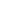 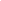 Meta a largo plazo 1Meta a corto plazo como apoyo a la meta de largo plazo 1.Escribe la fecha para observar el progresoMeta a corto plazo como apoyo a la meta de largo plazo 2.Escribe la fecha para observar el progresoMeta a corto plazo como apoyo a la meta de largo plazo 3.Escribe la fecha para observar el progresoValores en los que se fundamenta la meta a largo plazo.Meta a largo plazo 2Meta a corto plazo como apoyo a la meta de largo plazo 1.Escribe la fecha para observar el progresoMeta a corto plazo como apoyo a la meta de largo plazo 2.Escribe la fecha para observar el progresoMeta a corto plazo como apoyo a la meta de largo plazo 3.Escribe la fecha para observar el progresoValores en los que se fundamenta la meta a largo plazo.